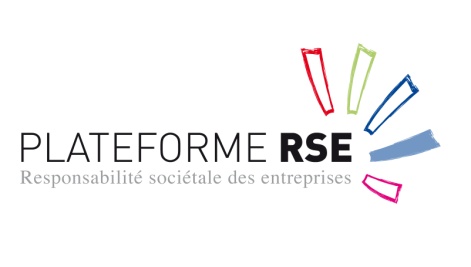 							17 juillet 2014/modifiée le 18 aoûtFeuille de route Groupe ad hoc et à durée limitéepour répondre aux consultations et travaux gouvernementaux en cours concernant la réglementation des marchés publics et la possibilité qu’ils soient le vecteur d’une responsabilité sociétale renforcéeLa création d’un Groupe de travail ad hoc, à durée limitée et à composition élargie à des experts d’administrations centrales et de collectivités locales pour répondre aux consultations et travaux gouvernementaux en cours concernant la réglementation des marchés publics et la possibilité qu’ils soient le vecteur d’une responsabilité sociétale renforcée a été décidée lors de la 5e réunion plénière de la Plateforme, le 24 juin 2014.Un sujet d’importance.Du fait de leur importance économique, de leur impact territorial et de l’implication des parties prenantes associées, les politiques d’achat sont un axe majeur de mise en œuvre des principes et recommandations de responsabilité sociétale des organisations. Elles portent en elles un enjeu de mise en cohérence avec les politiques publiques en faveur du développement durable et d’un développement économique durable des territoires.A travers ses objectifs de développement durable et de responsabilité sociétale ainsi que par l’attention particulière qu’elle apporte aux PME, la commande publique porte des valeurs d’exemple et joue un rôle de levier très important de diffusion des référentiels et bonnes pratiques d’achats responsables.Les membres de la Plateforme reconnaissent unanimement l’effet d’entrainement des politiques publiques d’achat et, partant, l’impact des textes qui la régissent.Les groupes de travail n°1, n°2 et n°3 ont mesuré l’importance du thème des achats responsables, qu’ils soient privés ou publics, et se proposent d’élaborer des recommandations concertées d’ici à la fin septembre 2014. A cet effet, ils pourront notamment s’appuyer sur les travaux du GT 1qui a consacré une séance dédiée aux achats responsables 5.  Des échéances très rapprochées amènent la Plateforme à s’exprimer dès juillet 2014 sur les enjeux RSE dans les marchés publics. D’où la création d’un GT ad hoc à durée limitéeDes enjeux de réactivité à court termeLa consultation sur le Plan national d’action pour les achats publics responsables :Ce Plan a pour vocation d’organiser les actions nationales en faveur de l’achat public durable et de fédérer les différents acteurs en charge de l’achat public au sein de l’État, des collectivités territoriales et des établissements publics hospitaliers. Le PNA APD répond à une exigence de la Commission européenne. La révision du plan d’action 2014-2020 a abouti à la mise en avant de trois axes prioritaires pour augmenter la part des achats durables dans la commande publique :  mobiliser les décideurs, accompagner les acheteurs et rendre compte des progrès accomplis. La révision du PNAAPD, coordonnée par le Commissariat Général au développement Durable,  s’est faite en concertation entre les services de l’État, les collectivités territoriales, le secteur hospitalier et des organismes partenaires travaillant en faveur de l’achat durable. Avant sa validation définitive, le projet de PNAAPD est soumis à la consultation publique afin de s’assurer que les attentes des décideurs et des acheteurs ont bien été entendues.
Elle est ouverte entre le 20 juin et le 20 juillet 2014 sur le projet de plan national d’action pour les achats publics durables (http://www.consultations-publiques.developpement-durable.gouv.fr/plan-national-d-action-pour-les-a512.html ).La Plateforme, dont la composition représente la diversité des parties prenantes intéressées, se doit de répondre à cette consultation.La transposition en droit français de la directive européenne sur la passation des marchés publics La nouvelle directive européenne apporte des évolutions notables en matière de RSE, permettant aux Etats membres de prévoir des adaptations favorables au développement des bonnes pratiques et, plus généralement, de démarches de progrès impliquant les parties prenantes, en particulier les donneurs d’ordre et les fournisseurs. Pour notre pays, l’enjeu est de saisir l’opportunité de cette transposition pour servir simultanément les objectifs des trois politiques publiques aujourd’hui  engagées  sur le plan de la simplification, de la compétitivité et de la responsabilité. La directive propose en effet « d’accroître l’efficacité de la dépense publique, en facilitant notamment la participation des PME aux marchés publics, et de mieux utiliser l’instrument des marchés publics au service d’objectifs sociétaux communs », c’est-à-dire environnementaux, sociaux et à but d’innovation.Les améliorations de procédure qu’elle prévoit, en termes d’allègement et de simplification notamment, vont dans le sens de l’efficacité, de l’innovation et d’une plus grande facilité d’accès de nos petites et moyennes entreprises à la commande publique, dont l’objectif vient d’être fixé à 25 % des marchés en valeur pour l’Etat. Leur mise en œuvre dans notre pays, qui été largement anticipée par les pouvoirs publics, nécessitera néanmoins un véritable effort d’accompagnement pour, en particulier, rendre plus rapides les effets positifs attendus de la dématérialisation des dossiers et des échanges. Dans le prolongement, le groupe de travail se donne pour objectif  de travailler sur les  procédures de commande publique pour  faciliter la prise en compte des objectifs de RSE dans les appels d’offre. Il lui appartiendra de prioriser les dispositions qui lui sembleront les plus porteuses de RSE et de proposer les adaptions à leur apporter pour les rendre plus efficientes,.Le groupe de travail prendra aussi en compte dans ses réflexions  la question centrale de l’impact territorial de l’achat public en termes de développement économique et d’emploi, responsabilité sociétale essentielle qui ne peut rester ignorée dans le droit de la commande publique.Il s’interrogera enfin, sur les conditions dans lesquelles pourraient être valorisées les offres des entreprises soumissionnaires dont les engagements concrets et mesurables – ou la démarche de progrès – en matière de RSE, sont tangibles et validés par un dispositif de reconnaissance ou de labellisation. Car actuellement la prise en compte de tels engagements dans les conditions de choix des entreprises soumissionnaires aux marchés publics est considérée comme créant une discrimination inacceptable.La Plateforme nationale d’actions globales pour la RSE a exprimé le souhait d’être associée aux travaux de transposition en écrivant en ce sens aux ministres de l’économie, des finances et du développement durable, sans avoir reçu de réponse positive à ce jour. Or, d’une part, des travaux interministériels sont déjà très avancés portant sur la révision de la circulaire d’application du décret de 2009 sur la modernisation des achats publics D’autre part, le projet de loi sur des mesures de simplification pour les entreprises, inscrit à l’ordre du jour de l’Assemblée nationale pour le 22 juillet, prévoit que le gouvernement transposera rapidement par ordonnance la directive européenneavec pour enjeu l’importance donnée à chacun des cinq axes : performance économique, progrès social, progrès environnemental, accessibilité des PME et innovation.Sans attendre d’être formellement invitée à collaborer à ces travaux, la Plateforme RSE, dont la composition multi-parties-prenantes se prête particulièrement au dialogue sur de tels sujets, entend faire valoir ses attentes en la matière.  Composition et fonctionnement du groupe de travail Le groupe de travail sera composé sur une base volontaire, dans le respect des règles des Principes d’organisation et de fonctionnement, avec possibilité de faire appel à des experts extérieurs, en particulier des réseaux d’acheteurs de collectivités locales et d’administrations nationales. Son animation est conjointement confiée à Gérard Brunaud, Vice-président exécutif de l’ObsAR et André Sobczak, Vice-président du RIODD et Conseiller communautaire de Nantes Métropole chargée de la RSE, des PME et des TPE.La Plateforme nationale d’actions globales pour la RSE se propose d’associer ces réseaux aux travaux de son groupe ad hoc sur les marchés publics responsables afin de bénéficier de leur expertise, y compris quant aux difficultés rencontrées. Car, c’est par la pratique et l’identification des difficultés que les progrès se font, l’échelon des collectivités locales offrant la possibilité d’une gamme d’expérimentation étendue. Le groupe ad hoc veillera, aidé par le Secrétariat permanent, à coordonner ses travaux avec ceux des autres groupes de travail ayant dans leurs feuilles de route le thème des achats responsables et des relations donneurs d’ordres / fournisseurs. Il rapportera devant le Bureau lors de sa prochaine réunion, lequel pourra statuer sur la façon dont le thème précité devra être traité au cours des mois suivants. 